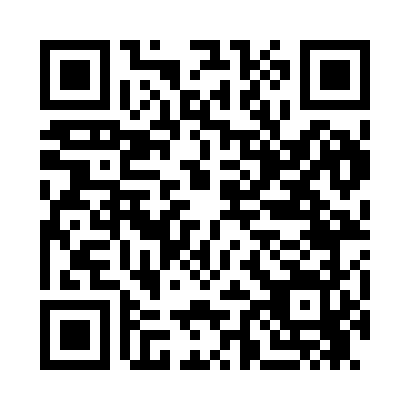 Prayer times for Billingsley, Alabama, USAMon 1 Jul 2024 - Wed 31 Jul 2024High Latitude Method: Angle Based RulePrayer Calculation Method: Islamic Society of North AmericaAsar Calculation Method: ShafiPrayer times provided by https://www.salahtimes.comDateDayFajrSunriseDhuhrAsrMaghribIsha1Mon4:215:4312:514:337:599:202Tue4:225:4412:514:337:599:203Wed4:225:4412:514:337:589:204Thu4:235:4412:514:347:589:205Fri4:245:4512:524:347:589:196Sat4:245:4512:524:347:589:197Sun4:255:4612:524:347:589:198Mon4:265:4612:524:347:589:189Tue4:265:4712:524:347:579:1810Wed4:275:4712:524:357:579:1711Thu4:285:4812:534:357:579:1712Fri4:285:4912:534:357:569:1613Sat4:295:4912:534:357:569:1614Sun4:305:5012:534:357:569:1515Mon4:315:5012:534:357:559:1516Tue4:325:5112:534:357:559:1417Wed4:325:5212:534:357:549:1418Thu4:335:5212:534:357:549:1319Fri4:345:5312:534:357:539:1220Sat4:355:5312:534:357:539:1121Sun4:365:5412:534:357:529:1122Mon4:375:5512:534:357:529:1023Tue4:375:5512:534:357:519:0924Wed4:385:5612:534:357:509:0825Thu4:395:5712:534:357:509:0726Fri4:405:5712:534:357:499:0627Sat4:415:5812:534:357:489:0528Sun4:425:5912:534:357:489:0429Mon4:435:5912:534:357:479:0330Tue4:446:0012:534:357:469:0231Wed4:456:0112:534:357:459:01